О внесении изменений в постановление Администрации Туринского городского округа от 21.12.2017 № 1573-ПА «Об утверждении муниципальной программы Туринского городского округа «Развитие системы образования в Туринском городском округе до 2024 года» 
(в редакции от 14.06.2019 № 727-ПА)На основании Постановления Правительства Свердловской области от 28.06.2019 N 382-ПП "О внесении изменений в распределение субсидий из областного бюджета местным бюджетам, предоставление которых предусмотрено государственной программой Свердловской области "Развитие системы образования в Свердловской области до 2024 года", между муниципальными образованиями, расположенными на территории Свердловской области, в 2019 году на осуществление мероприятий по обеспечению питанием обучающихся в муниципальных общеобразовательных организациях, утвержденное Постановлением Правительства Свердловской области от 06.12.2018 N 866-ПП", решения Думы Туринского городского округа № 174 от 27.06.2019 «О внесении изменений в решение Думы Туринского городского округа № 131 от 21 декабря 2018 года «О бюджете Туринского городского округа на 2019 год и плановый период 2020 и 2021 годов» (с изменениями от 24.01.2019 № 141, от 21.02.2019 № 151, от 28.03.2019 № 155, от 25.04.2019 №160, от 30.05.2019 №165)», ПОСТАНОВЛЯЮ:	Внести в постановление Администрации Туринского городского округа от 21.12.2017 № 1573-ПА «Об утверждении муниципальной программы Туринского городского округа «Развитие системы образования в Туринском городском округе до 2024 года» (в редакции от 14.06.2019 № 727-ПА) следующие изменения:1) раздел паспорта муниципальной программы «Развитие системы образования в Туринском городском округе до 2024 года» «Объем финансирования по годам реализации» принять в новой редакции (приложение № 1);2) приложение № 2 к муниципальной программе «Развитие системы образования в Туринском городском округе до 2024 года» «План мероприятий по выполнению муниципальной программы «Развитие системы образования в Туринском городском округе до 2024 года» принять в новой редакции (приложение № 2).Настоящее постановление разместить на официальном сайте Администрации Туринского городского округа в сети Интернет http://turinsk.midural.ru.Приложение № 1к постановлению АдминистрацииТуринского городского округаот %REG_DATE%   № %REG_NUM%Приложение № 2к постановлению АдминистрацииТуринского городского округаот  %REG_DATE%   № %REG_NUM%СОГЛАСОВАНИЕпроекта постановленияАдминистрации Туринского городского округаЗаголовок постановления: О внесении изменений в постановление Администрации Туринского городского округа от 21.12.2017 № 1573-ПА «Об утверждении муниципальной программы Туринского городского округа «Развитие системы образования в Туринском городском округе до 2024 года» Постановление разослать:_________________________________________________________________________________________________________________________________________________________________________________________________________________________________________________________________________________ 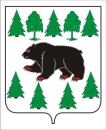 АДМИНИСТРАЦИЯ ТУРИНСКОГО ГОРОДСКОГО ОКРУГАПОСТАНОВЛЕНИЕ%REG_DATE%   		            г. Туринск			              № %REG_NUM%Временно исполняющий полномочия главы Администрации Туринского городского округаВременно исполняющий полномочия главы Администрации Туринского городского округаА.И. Пузырев%SIGN_STAMP%%SIGN_STAMP%ПАСПОРТмуниципальной программы«Развитие системы образования в Туринском городском округе до 2024 года»Объём финансирования муниципальной программы по годам реализации, рублейПЛАН МЕРОПРИЯТИЙпо выполнению муниципальной программы«Развитие системы образования в Туринском городском округе до 2024 года»№ строкиНаименование мероприятия/Источники расходов на финансированиеОбъёмы расходов на выполнение мероприятия за счёт всех источников ресурсного обеспечения, руб.Объёмы расходов на выполнение мероприятия за счёт всех источников ресурсного обеспечения, руб.Объёмы расходов на выполнение мероприятия за счёт всех источников ресурсного обеспечения, руб.Объёмы расходов на выполнение мероприятия за счёт всех источников ресурсного обеспечения, руб.Объёмы расходов на выполнение мероприятия за счёт всех источников ресурсного обеспечения, руб.Объёмы расходов на выполнение мероприятия за счёт всех источников ресурсного обеспечения, руб.Объёмы расходов на выполнение мероприятия за счёт всех источников ресурсного обеспечения, руб.Объёмы расходов на выполнение мероприятия за счёт всех источников ресурсного обеспечения, руб.Номера целевых показателей, на достижение которых направлены мероприятия№ строкиНаименование мероприятия/Источники расходов на финансированиевсего2018201920202021202220232024Номера целевых показателей, на достижение которых направлены мероприятия 12345678910111ВСЕГО ПО МУНИЦИПАЛЬНОЙ ПРОГРАММЕ, В ТОМ ЧИСЛЕ:3582 736 083,50523 936 635,50528 512 855,00493 690 400,00517 434 100,00506 324 031,00506 394 031,00506 444 031,002областной бюджет2117 408 690,50321 515 335,50331 364 855,00286 901 400,00302 218 100,00291 803 000,00291 803 000,00291 803 000,003местный бюджет1465 327 393,00202 421 300,00197 148 000,00206 789 000,00215 216 000,00214 521 031,00214 591 031,00214 641 031,004Прочие нужды3582 736 083,50523 936 635,50528 512 855,00493 690 400,00517 434 100,00506 324 031,00506 394 031,00506 444 031,005областной бюджет2117 408 690,50321 515 335,50331 364 855,00286 901 400,00302 218 100,00291 803 000,00291 803 000,00291 803 000,006местный бюджет1465 327 393,00202 421 300,00197 148 000,00206 789 000,00215 216 000,00214 521 031,00214 591 031,00214 641 031,007ПОДПРОГРАММА  1. КАЧЕСТВО ОБРАЗОВАНИЯ КАК ОСНОВА БЛАГОПОЛУЧИЯПОДПРОГРАММА  1. КАЧЕСТВО ОБРАЗОВАНИЯ КАК ОСНОВА БЛАГОПОЛУЧИЯПОДПРОГРАММА  1. КАЧЕСТВО ОБРАЗОВАНИЯ КАК ОСНОВА БЛАГОПОЛУЧИЯПОДПРОГРАММА  1. КАЧЕСТВО ОБРАЗОВАНИЯ КАК ОСНОВА БЛАГОПОЛУЧИЯПОДПРОГРАММА  1. КАЧЕСТВО ОБРАЗОВАНИЯ КАК ОСНОВА БЛАГОПОЛУЧИЯПОДПРОГРАММА  1. КАЧЕСТВО ОБРАЗОВАНИЯ КАК ОСНОВА БЛАГОПОЛУЧИЯПОДПРОГРАММА  1. КАЧЕСТВО ОБРАЗОВАНИЯ КАК ОСНОВА БЛАГОПОЛУЧИЯПОДПРОГРАММА  1. КАЧЕСТВО ОБРАЗОВАНИЯ КАК ОСНОВА БЛАГОПОЛУЧИЯПОДПРОГРАММА  1. КАЧЕСТВО ОБРАЗОВАНИЯ КАК ОСНОВА БЛАГОПОЛУЧИЯ8ВСЕГО ПО ПОДПРОГРАММЕ, В ТОМ ЧИСЛЕ: КАЧЕСТВО ОБРАЗОВАНИЯ КАК ОСНОВА БЛАГОПОЛУЧИЯ3403 393 328,87502 107 031,41504 127 048,46468 154 416,00490 678 760,00479 408 691,00479 458 691,00479 458 691,009областной бюджет2117 174 990,50321 400 635,50331 245 855,00286 901 400,00302 218 100,00291 803 000,00291 803 000,00291 803 000,0010местный бюджет1286 218 338,37180 706 395,91172 881 193,46181 253 016,00188 460 660,00187 605 691,00187 655 691,00187 655 691,00111. «Прочие нужды»1. «Прочие нужды»1. «Прочие нужды»1. «Прочие нужды»1. «Прочие нужды»1. «Прочие нужды»1. «Прочие нужды»1. «Прочие нужды»1. «Прочие нужды»12Всего по направлению «Прочие нужды», в том числе:3403 393 328,87502 107 031,41504 127 048,46468 154 416,00490 678 760,00479 408 691,00479 458 691,00479 458 691,0013областной бюджет2117 174 990,50321 400 635,50331 245 855,00286 901 400,00302 218 100,00291 803 000,00291 803 000,00291 803 000,0014местный бюджет1286 218 338,37180 706 395,91172 881 193,46181 253 016,00188 460 660,00187 605 691,00187 655 691,00187 655 691,0015Мероприятие 1.1. Организация предоставления дошкольного образования, создание условий для присмотра и ухода за детьми, содержания детей в муниципальных образовательных организациях 280 828 648,2838 072 136,2035 102 607,0840 121 360,0042 024 689,0041 835 952,0041 835 952,0041 835 952,001.1.1., 1.1.2., 1.2.1.16областной бюджет3 030 341,003 030 341,00  0,00  0,00  0,00  0,00  0,00  0,0017местный бюджет277 798 307,2835 041 795,2035 102 607,0840 121 360,0042 024 689,0041 835 952,0041 835 952,0041 835 952,0018Мероприятие 1.2. Финансовое обеспечение государственных гарантий реализации прав на получение общедоступного и бесплатного дошкольного образования в муниципальных дошкольных образовательных организациях, в части расходов на оплату труда работников дошкольных образовательных организаций534 077 160,0068 129 100,0075 520 300,0075 115 024,0078 828 184,0078 828 184,0078 828 184,0078 828 184,001.1.1., 1.1.2., 1.12.1., 1.12.2., 1.2.1., 1.3.6.19областной бюджет534 077 160,0068 129 100,0075 520 300,0075 115 024,0078 828 184,0078 828 184,0078 828 184,0078 828 184,0020Мероприятие 1.3.  Финансовое обеспечение государственных гарантий реализации прав на получение общедоступного и бесплатного дошкольного образования в муниципальных дошкольных образовательных организациях в части расходов на приобретение учебников и учебных пособий, средств обучения, игр, игрушек11 285 240,001 472 000,001 523 000,001 594 976,001 673 816,001 673 816,001 673 816,001 673 816,001.1.1., 1.1.2., 1.12.1., 1.12.2., 1.2.1., 1.3.6.21областной бюджет11 285 240,001 472 000,001 523 000,001 594 976,001 673 816,001 673 816,001 673 816,001 673 816,0022Мероприятие 1.4. Организация предоставления общего образования и создание условий для содержания детей в муниципальных общеобразовательных организациях636 914 826,7087 637 079,3077 659 511,4092 202 290,0095 215 296,0094 733 550,0094 733 550,0094 733 550,001.12.1., 1.12.2., 1.3.3., 1.6.1.23областной бюджет5 755 859,005 755 859,00  0,00  0,00  0,00  0,00  0,00  0,0024местный бюджет631 158 967,7081 881 220,3077 659 511,4092 202 290,0095 215 296,0094 733 550,0094 733 550,0094 733 550,0025Мероприятие 1.5. Финансовое обеспечение государственных гарантий реализации прав на получение общедоступного и бесплатного дошкольного, начального общего, основного общего, среднего общего образования в муниципальных общеобразовательных организациях и финансовое обеспечение дополнительного образования детей в муниципальных общеобразовательных организациях в части финансирования расходов на оплату труда работников общеобразовательных учреждений1358 735 400,00176 609 300,00190 037 100,00189 849 000,00200 560 000,00200 560 000,00200 560 000,00200 560 000,001.10.1., 1.11.1., 1.11.2., 1.11.3., 1.11.4., 1.12.1., 1.12.2., 1.2.1., 1.3.1., 1.3.10., 1.3.2., 1.3.3., 1.3.4., 1.3.5., 1.3.6., 1.3.7., 1.3.9., 1.4.5., 1.9.2., 1.9.3.26областной бюджет1358 735 400,00176 609 300,00190 037 100,00189 849 000,00200 560 000,00200 560 000,00200 560 000,00200 560 000,0027Мероприятие 1.6. Финансовое обеспечение государственных гарантий реализации прав на получение общедоступного и бесплатного дошкольного, начального общего, основного общего, среднего общего образования в муниципальных общеобразовательных организациях и финансовое обеспечение дополнительного образования детей в муниципальных общеобразовательных организациях в части финансирования расходов на приобретение учебников и учебных пособий, средств обучения, игр, игрушек73 752 000,0010 487 000,009 973 000,0010 328 000,0010 741 000,0010 741 000,0010 741 000,0010 741 000,001.10.1., 1.11.4., 1.12.1., 1.12.2., 1.2.1., 1.3.9., 1.4.5.28областной бюджет73 752 000,0010 487 000,009 973 000,0010 328 000,0010 741 000,0010 741 000,0010 741 000,0010 741 000,0029Мероприятие 1.7. Организация предоставления дополнительного образования детей в муниципальных организациях дополнительного образованиях282 273 328,1338 493 622,0037 450 282,1339 984 668,0041 586 189,0041 586 189,0041 586 189,0041 586 189,001.12.1., 1.12.2., 1.3.10., 1.3.9., 1.4.5.30областной бюджет 520 800,00 520 800,00  0,00  0,00  0,00  0,00  0,00  0,0031местный бюджет281 752 528,1337 972 822,0037 450 282,1339 984 668,0041 586 189,0041 586 189,0041 586 189,0041 586 189,0032Мероприятие 1.8. Создание в образовательных организациях условий для получения детьми-инвалидами качественного образования 1 287 237,501 287 237,50  0,00  0,00  0,00  0,00  0,00  0,001.12.1., 1.5.1., 1.5.2., 1.5.3., 1.5.4., 1.5.5.33областной бюджет 787 237,50 787 237,50  0,00  0,00  0,00  0,00  0,00  0,0034местный бюджет 500 000,00 500 000,00  0,00  0,00  0,00  0,00  0,00  0,0035Мероприятие 1.9. Обеспечение условий реализации муниципальными образовательными организациями программ естественно-научного цикла и профориентационной работы5 200 000,005 200 000,00  0,00  0,00  0,00  0,00  0,00  0,001.2.1., 1.3.10., 1.4.1., 1.4.2., 1.4.3., 1.4.4., 1.4.5.36областной бюджет2 600 000,002 600 000,00  0,00  0,00  0,00  0,00  0,00  0,0037местный бюджет2 600 000,002 600 000,00  0,00  0,00  0,00  0,00  0,00  0,0038Мероприятие 1.10. Осуществление мероприятий по обеспечению питанием обучающихся в муниципальных общеобразовательных организациях 77 576 651,0037 831 651,0039 345 000,00 200 000,00 200 000,00  0,00  0,00  0,001.7.1.39областной бюджет76 791 000,0037 546 000,0039 245 000,00  0,00  0,00  0,00  0,00  0,0040местный бюджет 785 651,00 285 651,00 100 000,00 200 000,00 200 000,00  0,00  0,00  0,0041Мероприятие 1.11. Совершенствование организации подвоза детей и обеспечение мероприятий по приобретению и (или) замене, оснащение аппаратурой спутниковой навигации ГЛОНАСС, тахографами автобусов для подвоза обучающихся (воспитанников) в муниципальные общеобразовательные организации33 576 183,004 375 999,004 571 000,004 744 698,004 934 486,004 950 000,005 000 000,005 000 000,001.3.13.42местный бюджет33 576 183,004 375 999,004 571 000,004 744 698,004 934 486,004 950 000,005 000 000,005 000 000,0043Мероприятие 1.12. Создание в общеобразовательных организациях, расположенных в сельской местности, условий для занятий физической культурой и спортом2 678 739,051 123 948,051 554 791,00  0,00  0,00  0,00  0,00  0,001.9.1.44областной бюджет2 016 929,00 865 440,001 151 489,00  0,00  0,00  0,00  0,00  0,0045местный бюджет 661 810,05 258 508,05 403 302,00  0,00  0,00  0,00  0,00  0,0046Мероприятие 1.13. Осуществление мероприятий, направленных на устранение нарушений, выявленных органами государственного надзора в результате проверок в муниципальных общеобразовательных организациях15 300 341,398 301 469,226 998 872,17  0,00  0,00  0,00  0,00  0,001.3.11.47местный бюджет15 300 341,398 301 469,226 998 872,17  0,00  0,00  0,00  0,00  0,0048Мероприятие 1.14. Организация отдыха детей в каникулярное время62 630 295,1410 802 295,1411 605 400,0012 932 600,0013 790 000,004 500 000,004 500 000,004 500 000,002.1.1., 2.1.2.49областной бюджет34 227 100,007 399 100,008 605 400,008 932 600,009 290 000,00  0,00  0,00  0,0050местный бюджет28 403 195,143 403 195,143 000 000,004 000 000,004 500 000,004 500 000,004 500 000,004 500 000,0051Мероприятие 1.15. Обеспечение бесплатного проезда детей-сирот, детей, оставшихся без попечения родителей, и лиц из числа детей-сирот и детей, оставшихся без попечения родителей, обучающихся в муниципальных образовательных организациях, на городском, пригородном, в сельской местности на внутрирайонном транспорте (кроме такси), а также бесплатного проезда один раз в год к месту жительства и обратно к месту учебы  339 300,00 170 500,00 168 800,00  0,00  0,00  0,00  0,00  0,001.8.1.52областной бюджет 339 300,00 170 500,00 168 800,00  0,00  0,00  0,00  0,00  0,0053Мероприятие 1.16. Реализация мероприятий по поэтапному внедрению Всероссийского физкультурно-спортивного комплекса «Готов к труду и обороне» (ГТО) 340 278,00 177 978,00 162 300,00  0,00  0,00  0,00  0,00  0,001.9.4.54областной бюджет 238 200,00 124 600,00 113 600,00  0,00  0,00  0,00  0,00  0,0055местный бюджет 102 078,00 53 378,00 48 700,00  0,00  0,00  0,00  0,00  0,0056Мероприятие 1.17. Обеспечение мероприятий по оборудованию спортивных площадок в муниципальных общеобразовательных организациях11 806 716,0011 806 716,00  0,00  0,00  0,00  0,00  0,00  0,001.9.4., 1.9.5.57областной бюджет5 903 358,005 903 358,00  0,00  0,00  0,00  0,00  0,00  0,0058местный бюджет5 903 358,005 903 358,00  0,00  0,00  0,00  0,00  0,00  0,0059Мероприятие 1.18. Осуществление мероприятий, направленных на устранение нарушений, выявленных органами государственного надзора в результате проверок в муниципальных  организациях дошкольного образования 129 000,00 129 000,00  0,00  0,00  0,00  0,00  0,00  0,001.1.3.60местный бюджет 129 000,00 129 000,00  0,00  0,00  0,00  0,00  0,00  0,0061Мероприятие 1.19. Мероприятия, направленные на обеспечение антитеррористической защищенности объектов (территорий) образовательных организаций5 078 300,00  0,005 078 300,00  0,00  0,00  0,00  0,00  0,001.3.14.62местный бюджет5 078 300,00  0,005 078 300,00  0,00  0,00  0,00  0,00  0,0063Мероприятие 1.20. Осуществление государственных полномочий Свердловской области по организации и обеспечению отдыха и оздоровления детей (за исключением детей-сирот и детей, оставшихся без попечения родителей, детей, находящихся в трудной жизненной ситуации) в учебное время, включая мероприятия по обеспечению безопасности их жизни и здоровья3 249 100,00  0,001 042 200,001 081 800,001 125 100,00  0,00  0,00  0,002.1.1., 2.1.3.64областной бюджет3 249 100,00  0,001 042 200,001 081 800,001 125 100,00  0,00  0,00  0,0065Мероприятие 1.21. Обновление материально-технической базы для формирования у обучающихся современных технологических и гуманитарных навыков (на условиях финансирования из областного бюджета)2 793 658,00  0,002 793 658,00  0,00  0,00  0,00  0,00  0,001.3.15.66областной бюджет 679 132,00  0,00 679 132,00  0,00  0,00  0,00  0,00  0,0067местный бюджет2 114 526,00  0,002 114 526,00  0,00  0,00  0,00  0,00  0,0068Мероприятие 1.22. Обновление материально-технической базы для формирования у обучающихся современных технологических и гуманитарных навыков (на условиях финансирования из федерального и областного бюджетов)3 540 926,68  0,003 540 926,68  0,00  0,00  0,00  0,00  0,001.3.15.69областной бюджет3 186 834,00  0,003 186 834,00  0,00  0,00  0,00  0,00  0,0070местный бюджет 354 092,68  0,00 354 092,68  0,00  0,00  0,00  0,00  0,0071ПОДПРОГРАММА  2. ПАТРИОТИЧЕСКОЕ ВОСПИТАНИЕ ГРАЖДАН И ФОРМИРОВАНИЕ ОСНОВ БЕЗОПАСНОСТИ ЖИЗНЕДЕЯТЕЛЬНОСТИ ОБУЧАЮЩИХСЯ В ТУРИНСКОМ ГОРОДСКОМ ОКРУГЕПОДПРОГРАММА  2. ПАТРИОТИЧЕСКОЕ ВОСПИТАНИЕ ГРАЖДАН И ФОРМИРОВАНИЕ ОСНОВ БЕЗОПАСНОСТИ ЖИЗНЕДЕЯТЕЛЬНОСТИ ОБУЧАЮЩИХСЯ В ТУРИНСКОМ ГОРОДСКОМ ОКРУГЕПОДПРОГРАММА  2. ПАТРИОТИЧЕСКОЕ ВОСПИТАНИЕ ГРАЖДАН И ФОРМИРОВАНИЕ ОСНОВ БЕЗОПАСНОСТИ ЖИЗНЕДЕЯТЕЛЬНОСТИ ОБУЧАЮЩИХСЯ В ТУРИНСКОМ ГОРОДСКОМ ОКРУГЕПОДПРОГРАММА  2. ПАТРИОТИЧЕСКОЕ ВОСПИТАНИЕ ГРАЖДАН И ФОРМИРОВАНИЕ ОСНОВ БЕЗОПАСНОСТИ ЖИЗНЕДЕЯТЕЛЬНОСТИ ОБУЧАЮЩИХСЯ В ТУРИНСКОМ ГОРОДСКОМ ОКРУГЕПОДПРОГРАММА  2. ПАТРИОТИЧЕСКОЕ ВОСПИТАНИЕ ГРАЖДАН И ФОРМИРОВАНИЕ ОСНОВ БЕЗОПАСНОСТИ ЖИЗНЕДЕЯТЕЛЬНОСТИ ОБУЧАЮЩИХСЯ В ТУРИНСКОМ ГОРОДСКОМ ОКРУГЕПОДПРОГРАММА  2. ПАТРИОТИЧЕСКОЕ ВОСПИТАНИЕ ГРАЖДАН И ФОРМИРОВАНИЕ ОСНОВ БЕЗОПАСНОСТИ ЖИЗНЕДЕЯТЕЛЬНОСТИ ОБУЧАЮЩИХСЯ В ТУРИНСКОМ ГОРОДСКОМ ОКРУГЕПОДПРОГРАММА  2. ПАТРИОТИЧЕСКОЕ ВОСПИТАНИЕ ГРАЖДАН И ФОРМИРОВАНИЕ ОСНОВ БЕЗОПАСНОСТИ ЖИЗНЕДЕЯТЕЛЬНОСТИ ОБУЧАЮЩИХСЯ В ТУРИНСКОМ ГОРОДСКОМ ОКРУГЕПОДПРОГРАММА  2. ПАТРИОТИЧЕСКОЕ ВОСПИТАНИЕ ГРАЖДАН И ФОРМИРОВАНИЕ ОСНОВ БЕЗОПАСНОСТИ ЖИЗНЕДЕЯТЕЛЬНОСТИ ОБУЧАЮЩИХСЯ В ТУРИНСКОМ ГОРОДСКОМ ОКРУГЕПОДПРОГРАММА  2. ПАТРИОТИЧЕСКОЕ ВОСПИТАНИЕ ГРАЖДАН И ФОРМИРОВАНИЕ ОСНОВ БЕЗОПАСНОСТИ ЖИЗНЕДЕЯТЕЛЬНОСТИ ОБУЧАЮЩИХСЯ В ТУРИНСКОМ ГОРОДСКОМ ОКРУГЕ72ВСЕГО ПО ПОДПРОГРАММЕ, В ТОМ ЧИСЛЕ: ПАТРИОТИЧЕСКОЕ ВОСПИТАНИЕ ГРАЖДАН И ФОРМИРОВАНИЕ ОСНОВ БЕЗОПАСНОСТИ ЖИЗНЕДЕЯТЕЛЬНОСТИ ОБУЧАЮЩИХСЯ В ТУРИНСКОМ ГОРОДСКОМ ОКРУГЕ1 143 494,54 300 340,00 273 154,54  0,00  0,00 160 000,00 180 000,00 230 000,0073областной бюджет 233 700,00 114 700,00 119 000,00  0,00  0,00  0,00  0,00  0,0074местный бюджет 909 794,54 185 640,00 154 154,54  0,00  0,00 160 000,00 180 000,00 230 000,0075«Прочие нужды»76Всего по направлению «Прочие нужды», в том числе:1 143 494,54 300 340,00 273 154,54  0,00  0,00 160 000,00 180 000,00 230 000,0077областной бюджет 233 700,00 114 700,00 119 000,00  0,00  0,00  0,00  0,00  0,0078местный бюджет 909 794,54 185 640,00 154 154,54  0,00  0,00 160 000,00 180 000,00 230 000,0079Мероприятие 2.1.  Создание условий для организации патриотического воспитания граждан 829 494,54 240 340,00 209 154,54  0,00  0,00 110 000,00 120 000,00 150 000,003.1.1., 3.2.1., 3.3.1.80областной бюджет 171 700,00 84 700,00 87 000,00  0,00  0,00  0,00  0,00  0,0081местный бюджет 657 794,54 155 640,00 122 154,54  0,00  0,00 110 000,00 120 000,00 150 000,0082Мероприятие 2.2. Создание условий и организация проведения мероприятий по формированию здорового жизненного стиля обучающихся, профилактике незаконного потребления алкогольной продукции, наркотических средств и психотропных веществ, наркомании, токсикомании и алкогольной зависимости, формированию законопослушного и безопасного поведения обучающихся 314 000,00 60 000,00 64 000,00  0,00  0,00 50 000,00 60 000,00 80 000,003.4.1., 3.5.1.83областной бюджет 62 000,00 30 000,00 32 000,00  0,00  0,00  0,00  0,00  0,0084местный бюджет 252 000,00 30 000,00 32 000,00  0,00  0,00 50 000,00 60 000,00 80 000,0085ПОДПРОГРАММА  3. ОБЕСПЕЧЕНИЕ РЕАЛИЗАЦИИ МУНИЦИПАЛЬНОЙ ПРОГРАММЫ «РАЗВИТИЕ СИСТЕМЫ ОБРАЗОВАНИЯ В ТУРИНСКОМ ГОРОДСКОМ ОКРУГЕ ДО 2024 ГОДА»ПОДПРОГРАММА  3. ОБЕСПЕЧЕНИЕ РЕАЛИЗАЦИИ МУНИЦИПАЛЬНОЙ ПРОГРАММЫ «РАЗВИТИЕ СИСТЕМЫ ОБРАЗОВАНИЯ В ТУРИНСКОМ ГОРОДСКОМ ОКРУГЕ ДО 2024 ГОДА»ПОДПРОГРАММА  3. ОБЕСПЕЧЕНИЕ РЕАЛИЗАЦИИ МУНИЦИПАЛЬНОЙ ПРОГРАММЫ «РАЗВИТИЕ СИСТЕМЫ ОБРАЗОВАНИЯ В ТУРИНСКОМ ГОРОДСКОМ ОКРУГЕ ДО 2024 ГОДА»ПОДПРОГРАММА  3. ОБЕСПЕЧЕНИЕ РЕАЛИЗАЦИИ МУНИЦИПАЛЬНОЙ ПРОГРАММЫ «РАЗВИТИЕ СИСТЕМЫ ОБРАЗОВАНИЯ В ТУРИНСКОМ ГОРОДСКОМ ОКРУГЕ ДО 2024 ГОДА»ПОДПРОГРАММА  3. ОБЕСПЕЧЕНИЕ РЕАЛИЗАЦИИ МУНИЦИПАЛЬНОЙ ПРОГРАММЫ «РАЗВИТИЕ СИСТЕМЫ ОБРАЗОВАНИЯ В ТУРИНСКОМ ГОРОДСКОМ ОКРУГЕ ДО 2024 ГОДА»ПОДПРОГРАММА  3. ОБЕСПЕЧЕНИЕ РЕАЛИЗАЦИИ МУНИЦИПАЛЬНОЙ ПРОГРАММЫ «РАЗВИТИЕ СИСТЕМЫ ОБРАЗОВАНИЯ В ТУРИНСКОМ ГОРОДСКОМ ОКРУГЕ ДО 2024 ГОДА»ПОДПРОГРАММА  3. ОБЕСПЕЧЕНИЕ РЕАЛИЗАЦИИ МУНИЦИПАЛЬНОЙ ПРОГРАММЫ «РАЗВИТИЕ СИСТЕМЫ ОБРАЗОВАНИЯ В ТУРИНСКОМ ГОРОДСКОМ ОКРУГЕ ДО 2024 ГОДА»ПОДПРОГРАММА  3. ОБЕСПЕЧЕНИЕ РЕАЛИЗАЦИИ МУНИЦИПАЛЬНОЙ ПРОГРАММЫ «РАЗВИТИЕ СИСТЕМЫ ОБРАЗОВАНИЯ В ТУРИНСКОМ ГОРОДСКОМ ОКРУГЕ ДО 2024 ГОДА»ПОДПРОГРАММА  3. ОБЕСПЕЧЕНИЕ РЕАЛИЗАЦИИ МУНИЦИПАЛЬНОЙ ПРОГРАММЫ «РАЗВИТИЕ СИСТЕМЫ ОБРАЗОВАНИЯ В ТУРИНСКОМ ГОРОДСКОМ ОКРУГЕ ДО 2024 ГОДА»86ВСЕГО ПО ПОДПРОГРАММЕ, В ТОМ ЧИСЛЕ: ОБЕСПЕЧЕНИЕ РЕАЛИЗАЦИИ МУНИЦИПАЛЬНОЙ ПРОГРАММЫ «РАЗВИТИЕ СИСТЕМЫ ОБРАЗОВАНИЯ В ТУРИНСКОМ ГОРОДСКОМ ОКРУГЕ ДО 2024 ГОДА»178 199 260,0921 529 264,0924 112 652,0025 535 984,0026 755 340,0026 755 340,0026 755 340,0026 755 340,0087местный бюджет178 199 260,0921 529 264,0924 112 652,0025 535 984,0026 755 340,0026 755 340,0026 755 340,0026 755 340,0088«Прочие нужды»89Всего по направлению «Прочие нужды», в том числе:178 199 260,0921 529 264,0924 112 652,0025 535 984,0026 755 340,0026 755 340,0026 755 340,0026 755 340,0090местный бюджет178 199 260,0921 529 264,0924 112 652,0025 535 984,0026 755 340,0026 755 340,0026 755 340,0026 755 340,0091Мероприятие 3.1. Создание материально-технических условий для обеспечения деятельности муниципальных образовательных организаций 178 199 260,0921 529 264,0924 112 652,0025 535 984,0026 755 340,0026 755 340,0026 755 340,0026 755 340,001.12.1., 1.12.2., 4.1.1.92местный бюджет178 199 260,0921 529 264,0924 112 652,0025 535 984,0026 755 340,0026 755 340,0026 755 340,0026 755 340,00ДолжностьФамилия и инициалыСроки и результаты согласованияСроки и результаты согласованияСроки и результаты согласованияДолжностьФамилия и инициалыДата поступления на согласованиеДата согласованияЗамечания и подписьЗаместитель главы АдминистрацииНачальник организационно-правового отделаЗаместитель начальника организационно-правового отделаНачальник управления, отдела (Комитета)Уполномоченный главы Администрации Туринского городского округа по социальным вопросамПомощник главы Администрации Туринского городского округа по экономике